Принято Вологодской городской Думой24 июня 2021 годаВ соответствии с Федеральным законом от 21 декабря 2001 года № 178-ФЗ                «О приватизации государственного и муниципального имущества», статьей 16 Федерального закона от 06 октября 2003 года № 131-ФЗ «Об общих принципах организации местного самоуправления в Российской Федерации», на основании статьи 31 Устава городского округа города Вологды, Прогнозного плана (программы) приватизации муниципального имущества города Вологды                   на 2021 год и плановый период 2022 и 2023 годов Вологодская городская Дума РЕШИЛА:1. Приватизировать автомобиль Мерседес Бенц, черного цвета, 1993 года выпуска, VIN WDB 1400511А125346, путем продажи на аукционе в электронной форме.2. Установить начальную цену имущества, указанного в пункте 1 настоящего решения, в размере 123 000 (сто двадцать три тысячи) рублей с учетом НДС.3. Настоящее решение подлежит опубликованию в газете «Вологодские новости», размещению на официальном сайте Российской Федерации                            для размещения информации о проведении торгов, на официальных сайтах Вологодской городской Думы и Администрации города Вологды                                      в информационно-телекоммуникационной сети «Интернет».Глава города Вологды                                                                          Ю.В. Сапожниковг. Вологда24 июня 2021 года№ 455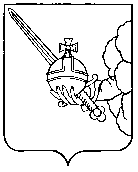 ВОЛОГОДСКАЯ ГОРОДСКАЯ ДУМАРЕШЕНИЕОБ УСЛОВИЯХ ПРИВАТИЗАЦИИ АВТОМОБИЛЯ МЕРСЕДЕС БЕНЦ